Ministero dell’Economia e delle FinanzeDIPARTIMENTO DELL’AMMINISTRAZIONE GENERALE, DEL PERSONALE E DEI SERVIZI DIREZIONE CENTRALE DEI SISTEMI INFORMATIVI E DELL’INNOVAZIONE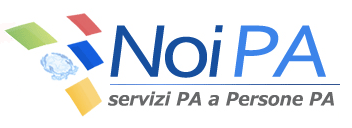 OGGETTO: Variazione Codice Fiscale Amministrato - Rilascio delle nuove funzionalità  su Gestione Anagrafica.Si comunica che nell’applicativo ‘Gestione Anagrafica’  è stata rilasciata la  nuova funzione ‘VARIAZIONE DATI – CODICE FISCALE’. La funzione consente di poter variare il Codice Fiscale e/o i dati anagrafici  di un amministrato. La variazione potrà essere confermata solo se i dati avranno superato la validazione da parte dell’Anagrafe Tributaria.Tale funzione è fruibile tramite il percorso Gestione Anagrafica\Ricerca Utenti\Lista Utenti\Dettaglio Persona Fisica\Variazione dati – Codice Fiscale.Le variazioni che verranno effettuate saranno comunicate a tutti gli operatori dell’ente con cui l’amministrato ha un rapporto di lavoro attivo mediante un apposito messaggio di notifica nell’area privata nella sezione “Le mie notifiche”.All’amministrato la notifica avviene con due modalità:  in caso  di variazione del codice fiscale, tramite  l’invio di apposita mail al proprio indirizzo di posta elettronica;  nel caso di sola variazione dei dati anagrafici che non comporta alcuna modifica al codice fiscale,  tramite messaggio nella propria area privata nella sezione “Le mie notifiche”.Con il rilascio della suddetta funzione si informa che l’attuale modalità centralizzata di variazione di un codice fiscale non è più consentita. 	IL DIRIGENTERoberta LOTTIDataRoma, Messaggio133/2014DestinatariUffici responsabili -RTSTipoInformativa/OperativaAreaNoiPA